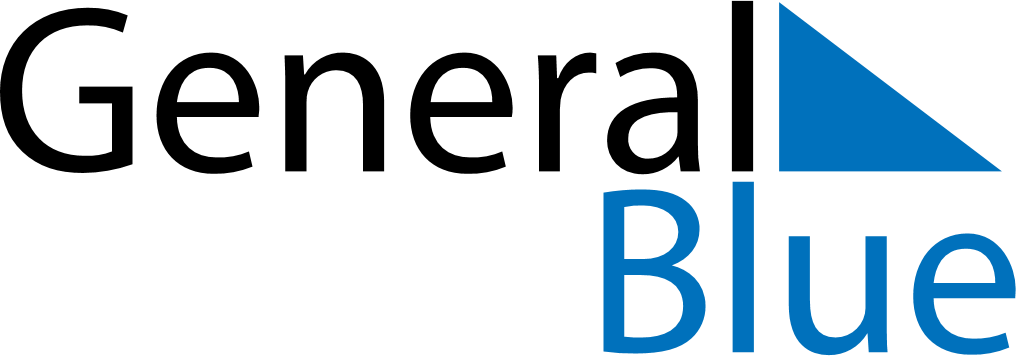 Weekly CalendarJuly 6, 2026 - July 12, 2026Weekly CalendarJuly 6, 2026 - July 12, 2026Weekly CalendarJuly 6, 2026 - July 12, 2026Weekly CalendarJuly 6, 2026 - July 12, 2026Weekly CalendarJuly 6, 2026 - July 12, 2026Weekly CalendarJuly 6, 2026 - July 12, 2026MONDAYJul 06TUESDAYJul 07WEDNESDAYJul 08THURSDAYJul 09FRIDAYJul 10SATURDAYJul 11SUNDAYJul 12